Protokollsanteckning till Kommunstyrelsens sammanträde 2022-04-11:E6: Årsredovisning 2021Kommunstyrelsens ledamöter och ersättare har enbart haft några få dagar på sig att sätta sig in i årsredovisningen. Fullständiga handlingar i ärendet publicerades i Ciceron först under sen eftermiddag fredagen 8 april. Det är inte rimligt att kommunstyrelsen ges så lite tid att sätta sin i ett ärende av denna betydelse. För att markera detta avstår Vänsterpartiet från att delta i beslutet om årsredovisningen i kommunstyrelsen. Vi kommer återkomma med våra synpunkter direkt i debatten i kommunfullmäktige.För Vänsterpartiet i KommunstyrelsenStefan Lindborg och Anne Rapinoja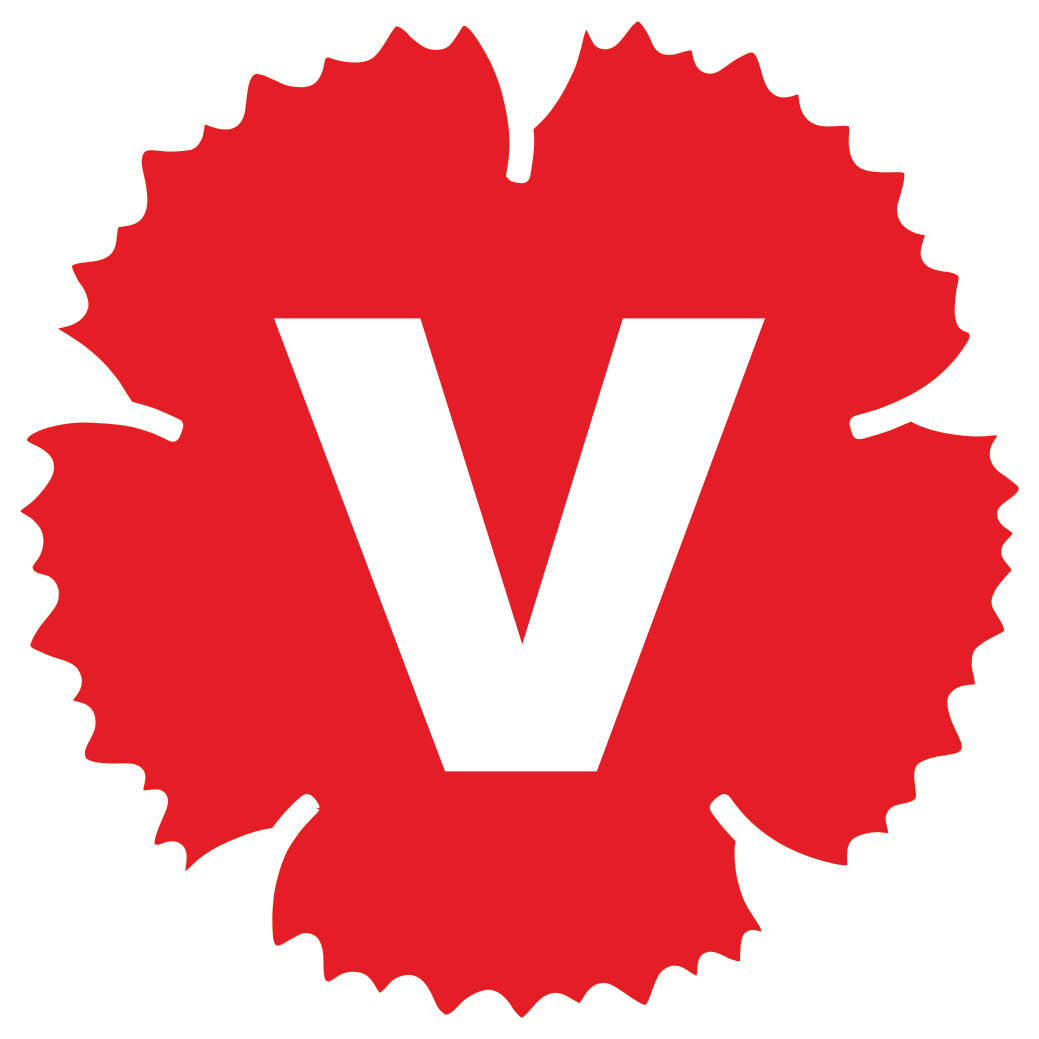 